华师中山附中2016高中体育特长生招生工作方案华南师范大学中山附属中学办学条件完备，师资力量雄厚，教学设施齐全。近几年高考体育术科上线率大幅提升，学生参加省市体育竞赛获奖颇丰，尤其在篮球方面连续2年进入中山市高职中篮球赛前三名，现正在申报篮球体育项目传统学校。本着“厚德笃学，弘毅敏行”的校训精神以及立德树人、专业过硬的师资队伍，我校有能力、有信心将体育特长生培养成才。一、招生工作领导机构：为进一步加强对招生工作的领导，我校成立招生工作领导小组，组成人员如下：组长：刘诗雄组员：宋秀国马新军 叶振涛 黄绮文 曹方楠 杨  纯  杨  明  王  涛领导小组办公室设在我校招生办，下设资格审查组、纪律检查组、考务组、技术组、裁判组（由校内和校外裁判组成）、后勤保障组。招生项目和计划：2016年我校招收15名体育特长生，其中公费生5名，自费生10名。其中：田径类10人，包含径赛类6人（5男、1女），田赛类4人（3男、1女）；篮球类5人（只招男生）。三、报名办法、时间及资格认定：1、报考资格：（1）具有广东省户籍的考生可报考我校公费生和自费生；满足中教体通〔2016〕32号文件中“二、（一）、2.”中所有条款规定的外省户籍考生可报考我校公费生和自费生；达不到上述文件中的条款规定但符合2019年异地高考政策的外省户籍考生只可以报考我校自费生。（2）报考体育特长生需符合中招办〔2016〕6号文件中关于报考体育特长生资格的相关规定。(3)报考我校体育特长生要求考生身体健康，品行优良，仪表端庄，初中阶段无违法违纪记录；男子身高1.7M以上，女子身高1.6M以上。2、报名时间：具有报考资格的考生于4月20—21日通过中考业务管理系统中进行报名登记，并于4月23（周六）中午12:00之前持相关体育比赛获奖证明（书）及《华师中山附中2016年高中招收体育特长生报名表》（附件1）到我校招生办现场报名。3、资格认定：我校对考生出具的相关证明（书）和相关材料进行审核并安排没有获奖证明（书）的考生或报考项目与获奖项目不一致的考生进行专项资格测试。我校4月30日前在中山华附校园网公示资格认定合格或通过资格测试的考生名单并在中考业务管理系统中确认。四、资格测试时间：材料审核没有通过或没有获奖证明（书）的考生安排在4月23日（周六）下午2:30在本校运动场进行专项资格测试。五、资格测试办法：（一）田径类：1、测试项目设置：我校田径类项目考试的主项科目分为：100米、800米、跳远、跳高、铅球。填报田径类项目的考生参加资格测试时只参加选定的主项一个科目。2、各科目测试资格线：男子铅球重量5千克，女子铅球重量4千克。凡达到或超过测试资格线要求的考生均有资格通过审核参加我校的体育特长生专业素质考试。（二）篮球类：1、测试项目设置：我校篮球类项目资格测试的科目有两项：往返运球上篮（20分）和全场比赛(30分）。两科目得分相加不低于30分的考生均有资格通过审核参加我校的体育特长生专业素质考试。上述两项的测试要求均按照《中山市高中体育特长生考试内容及评分标准指导意见》的标准执行。2、评分标准：往返运球上篮成绩对照表：全场比赛评分标准：六、专业考生时间、地点及公示：1、考试时间和地点：5月14日（周六）在本校体育场，我校会编排好秩序册并电话或短信提前通知考生和家长。2、考试内容和计分办法：专业考试成绩按满分100分标准计入术科总成绩。专业考试内容和评分标准见附件2和附件3。4、我校根据考生术科考试成绩从高到低排序，经招生领导小组确认，按照专项招生计划确定体育特长生入围名单并在本校公示栏和中山华附校园网公示。5、我校将公示无异议的入围名单报市招生办审批。七、录取办法：术科考试入围的考生在填报志愿时，需在“提前批体育特长生”一栏填报“华师中山附中”志愿（我校体育特长生分“公费生”和“自费生”两种志愿，“公费生”和“自费生”收费标准不同，符合相关条件的考生可同时填报“公费生”和“自费生”）。体育特长生投档时，第一步先将综合素质评价合格、考查科目等级达到3个C要求、计分科目成绩（即中考总分）不低于380分（达到所报项目国家二级运动员标准或所报考项目获得省级比赛个人前六名或市级比赛个人三名的体育特长生，中考总分成绩要求不低于360分，比赛获奖项目必须与报考项目相一致时，才予以认定，）的考生分专业项目并根据其术科成绩由高到低排序（术科成绩排序相同的，以中考总分由高到低重新排序），第二步按各专业项目的招生计划数严格按照其术科成绩由高到低的排序进行投档，第三步在填报了我校“公费生”志愿的已投档考生中录取术科成绩（不分项目）排名前五名（术科成绩排序相同的，以中考总分由高到底重新排序）的为公费生，第四步根据各专业项目剩余计划数，将填报了我校“自费生”志愿的考生分专业项目并严格按照其术科成绩由高到低（术科成绩排序相同的，以中考总分由高到低重新排序）录取为自费生，录满为止。附件1：《华师中山附中2016年高中招收体育特长生报名表》附件2：《华师中山附中2016年高中田径项目考试内容和评分标准》附件3：《华师中山附中2016年高中篮球项目考试内容和评分标准》华南师范大学中山附属中学 2016年3月3日附件1：华师中山附中2016年高中体育特长生考试报名登记表说明：1.考生填写好本表后，请于4月20-21日通过中考业务管理系统进行报名登记,附相关艺术、体育比赛获奖证明（书）于4月23日中午12:00前进行现场报名。  2．每位考生只能申报一所学校（考试时间不冲突）的特长生，且只能选择一个专项参加测试，多选视为弃权；本表所选择的学校必须与网上填报特长生学校一致，不一致的，视为弃权。附件2：华师中山附中2016年高中田径项目考试内容和评分标准一、专业素质项目设置：1、径赛类：主项：100米、800米副项：跳高、跳远、铅球2、田赛类：主项：跳高、跳远、铅球副项：100米、800米二、考试项目计分办法：田径类分主副项两个项目进行考试，考生按照类别（径赛类或田赛类）分别从我校设置的主项和副项中各选一项进行测试，每项满分为100分。考生的专业术科成绩（满分100分）=主项得分×70% + 副项得分×30%，汇总后四舍五入取整数计分。三、考试项目要求及评分标准：1、考试要求：参照《中山市高中体育特长生考试内容及评分标准指导意见》的要求。2、评分标准：注：男子铅球重量5千克；女子铅球重量4千克。附件3：华师中山附中2016年高中篮球项目考试内容和评分标准篮球项目中所涉及的场地、规则等均执行国际篮球联合会通过（中国篮球协会审定）的2014年篮球规则。一、考试项目与所占分值（按满分100分计入术科总成绩）二、测试方法与评分标准（一）、专项素质（总分：15分） 1、助跑摸高测试方法：助跑单脚或者双脚起跳单手摸高，以摸高的最高高度计分，每人两次，取最佳一次成绩。评分标准如下表：（二）、专项技术（总分：60分）1、一分钟投篮（30分）测试方法：以篮圈中心投影点为中心，5.5米为半径画弧，考生在弧线外进行一分钟自投自抢，投篮方式不限，记投中次数。每人测试两次，记其中一次最佳成绩。投篮必须在弧线外，不准踩线，踩线投篮投中无效。场地如下图所示：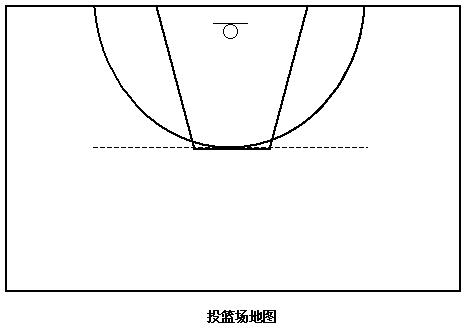 一分钟投篮的评分标准如下表：2、半场运球绕杆投篮（30分）测试方法：以球场中线与一侧边线交点为圆心，50厘米半径画一圆弧，形成扇形起动区（如图示）。考生在起动区内持球起动(双脚不得越线或踩线)，并开始计时，运球分别绕过l、2号标志杆上篮，球中篮后接球，再继续运球沿3、4号标志杆外侧推进，并分别绕过4、3号标志杆上篮，篮球整体入筐时停表。每人测试两次，取最佳一次成绩为考试成绩。考试要求：运球手不限，投篮方式不限，必须投中篮后方可继续运球，投不中则继续再投，直至投中。每违例一次扣2分，不按规定路线运球者，不予评定成绩。注：标志杆高度为1.3米－1.8米。场地如下图所示：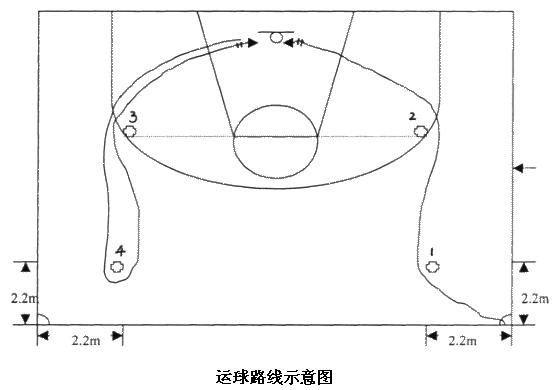 半场运球绕杆投篮评分标准如下表：（三）实战能力（总分：25分）1、测试方法：根据考生人数分组进行全场或半场的比赛，采用半场人盯人防守测验其技、战术运用能力，每场比赛时间，以能够全部观察、了解每个考生的情况而定。2、评分内容：a．个人进攻技术运用的合理性和熟练程度。b．个人防守技术运用能力和协同防守能力。
c．战术意识，个人战术能力及行进间技术运球能力。3、评分标准如下表：科目科目100米800米跳远跳高铅球成绩资格线男子13.1秒2分25秒5.00米1.45米8.60米成绩资格线女子14.9秒2分50秒4.00米1.15米6.20米分值20181614121086543成绩（秒）30313232.633.4343638405060分值30—26分25—21分20—16分15—6分5—0分标准技术全面，运用合理、熟练，个人防守能力强，意识强，特长突出。技术运用较合理，有一定个人攻防能力，意识一般。攻防技术运用能力一般，战术意识一般。有一定的基本技术，动作单调，意识差。基本技术差，动作不熟练。考生基本信息考生基本信息考生基本信息考生基本信息考生基本信息考生基本信息考生基本信息考生基本信息考生基本信息考生基本信息准考证号准考证号姓名性别照片毕业学校毕业学校户籍类别出生年月照片左眼裸眼视力左眼裸眼视力右眼裸眼视力是否色盲、色弱照片身高身高（CM）（CM）体重（KG）（KG）联系电话照片参加相关比赛或活动情况参加相关比赛或活动情况参加相关比赛或活动情况参加相关比赛或活动情况参加相关比赛或活动情况参加相关比赛或活动情况参加相关比赛或活动情况参加相关比赛或活动情况参加相关比赛或活动情况参加相关比赛或活动情况专项比赛获奖情况项目项目何时何地参加何种比赛、活动、所获证书何时何地参加何种比赛、活动、所获证书何时何地参加何种比赛、活动、所获证书何时何地参加何种比赛、活动、所获证书何时何地参加何种比赛、活动、所获证书何时何地参加何种比赛、活动、所获证书等级/名次专项比赛获奖情况专项比赛获奖情况专项比赛获奖情况报名资格学校初审意见报名资格学校初审意见报名资格学校初审意见审核人（签名）：　　年　月　日审核人（签名）：　　年　月　日审核人（签名）：　　年　月　日审核人（签名）：　　年　月　日审核人（签名）：　　年　月　日审核人（签名）：　　年　月　日报名资格镇（区）文体教育局复审意见报名资格镇（区）文体教育局复审意见报名资格镇（区）文体教育局复审意见审核人（签名）：　　年　月　日审核人（签名）：　　年　月　日审核人（签名）：　　年　月　日审核人（签名）：　　年　月　日审核人（签名）：　　年　月　日审核人（签名）：　　年　月　日报考项目报考项目报考项目报考项目报考项目报考项目报考项目报考项目报考项目报考项目报考学校名称报考学校名称报考学校名称选择项目类别（只能选择一个项目）选择项目类别（只能选择一个项目）选择项目类别（只能选择一个项目）考试内容考试内容考试内容考试内容华师中山附中华师中山附中华师中山附中□田径□田径□田径主项：；副项：主项：；副项：主项：；副项：主项：；副项：华师中山附中华师中山附中华师中山附中□游泳□游泳□游泳主项：；副项：主项：；副项：主项：；副项：主项：；副项：华师中山附中华师中山附中华师中山附中□其它□其它□其它专项名称：专项名称：专项名称：专项名称：招生学校审核意见招生学校审核意见招生学校审核意见审核人（签名）：（盖章）年　月　日审核人（签名）：（盖章）年　月　日审核人（签名）：（盖章）年　月　日审核人（签名）：（盖章）年　月　日审核人（签名）：（盖章）年　月　日审核人（签名）：（盖章）年　月　日审核人（签名）：（盖章）年　月　日男子男子男子男子男子男子女子女子女子女子女子女子分值100米800米跳高跳远铅球100米800米跳高跳远铅球分值10011.302:05.001.836.8013.3012.702:25.001.565.309.801009811.352:05.501.816.7213.1012.802:25.801.545.229.65989611.402:06.001.796.6412.9012.902:26.601.525.149.50969411.452:06.501.776.5612.7013.002:27.201.505.069.35949211.502:07.001.756.4812.5013.102:28.001.484.989.20929011.552:07.501.736.4012.3013.202:29.001.464.909.00908811.602:08.001.716.3012.1013.302:30.001.444.828.80888611.652:09.001.696.2011.9013.402:31.501.424.748.60868411.702:10.001.676.1011.6013502:33.001.404.668.40848211.802:11.001.656.0011.3013.602:34.501.384.588.20828011.902:12.001.635.9011.0013.702:36.001.354.508.00807512.102:13.001.605.7510.6013.902:38.001.324.427.70757012.302:14.001.575.6010.2014.102:40.001.294.367.40706512.502:15.001.545.459.8014.302:42.001.264.287.10656012.702:16.001.515.309.4014.502:44.001.234.206.80605512.902:17.001.485.159.0014.702:46.001.204.106.50555013.102:18.001.455.008.6014.902:48.001.154.006.2050类别专项素质专项技术专项技术实战能力考试项目助跑摸高一分钟投篮半场运球绕杆投篮比赛分值15分30分30分25分成绩(米)3.253.203.153.103.053.043.033.02分值15141312111098成绩(米)3.013.002.982.962.942.922.90分值7654321成绩(个)87654321分值3025201612963成绩(秒)11.211.311.411.511.611.711.811.912.012.1分值30292827262524232221成绩(秒)12.212.312.412.512.612.712.812.913.013.1分值20191817161514131211成绩(秒)13.213.313.413.513.613.713.813.914.014.1分值10987654321分值25—21分20—16分15—11分10—6分5—0分标准 技术全面，运用合理、熟练，个人防守能力强，意识强，特长突出。技术运用较合理，有一定个人攻防能力，意识一般。攻防技术运用能力一般，战术意识一般。   有一定的基本技术，动作单调，意识差。基本技术差，动作不熟练。